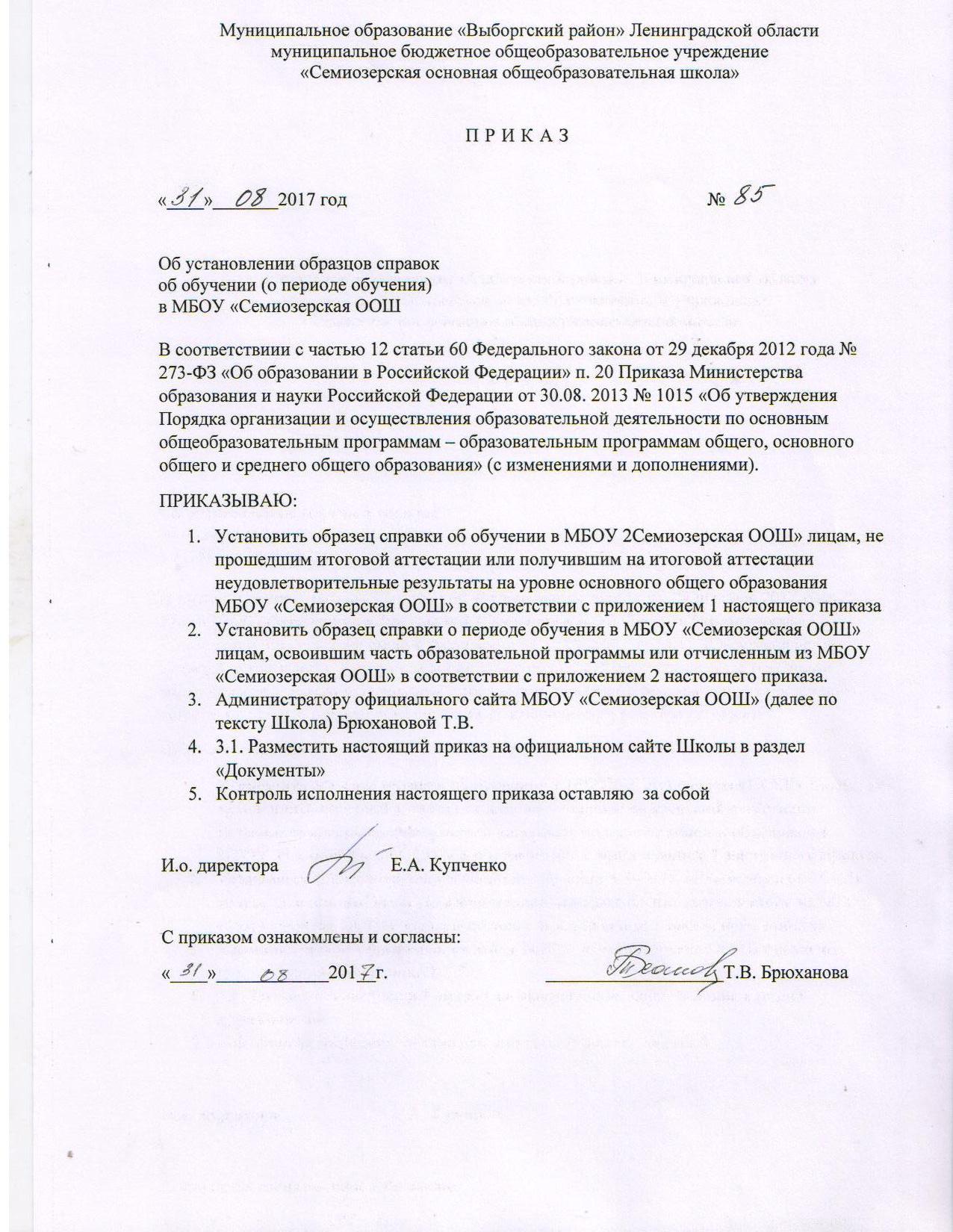 Приложение 1 к приказу № 85 от31.08.2017г. Справка об  обученииВыдана____________________________________________________________(фамилия)__________________________________________________________________(имя)_____________________________________________________________________________________					(отчество – при наличии) дата рождения «______» ____________20__ г. в том, что он(а)действительно обучался (обучалась) в муниципальном бюджетном общеобразовательном учреждении «Семиозерская основная общеобразовательная школа»с «___»_________20__г. по «___»_________20____г. по образовательнымпрограммам _____________________________________________________________________________ (наименование образовательной программы/образовательных программ) и получил (а) по учебным предметам,курсам,дисциплинам следующие отметки (количество баллов): Директор ______________________________________ (ФИО)(подпись) Дата выдачи «_____» ______________20____г. Регистрационный №___________ МП.Приложение 2 к приказу № 85 от31.08.2017г. Справка о периоде  обученииВыдана____________________________________________________________(фамилия)__________________________________________________________________(имя)_____________________________________________________________________________________					(отчество – при наличии) дата рождения «______» ____________20__ г. в том, что он(а)действительно обучался (обучалась) в муниципальном бюджетном общеобразовательном учреждении «Семиозерская основная общеобразовательная школа»с «___»_________20__г. по «___»_________20____г. по образовательным программам _____________________________________________________________________________ (наименование образовательной программы/образовательных программ) и получил (а) по учебным предметам,курсам,дисциплинам следующие отметки (количество баллов): Директор ______________________________________ (ФИО)(подпись) Дата выдачи «_____» ______________20____г. Регистрационный №___________ МП.Муниципальное образование
«Выборгский район»
Ленинградской области
муниципальное бюджетное 
общеобразовательное учреждение
«Семиозерская основная
общеобразовательная школа»
188823, Выборгский район,
Ленинградской области,Посёлок Семиозерье,
ул. Центральная, 58.
Тел./факс: (881378)62-467
№п/п       Наименование учебных предметов,курсов,дисциплин в соответствии с учебным планом  Годовая отметка за последний год обучения Итоговая отметкаОтметка,полученная на государственной итоговой аттестации  ли количество баллов по результатам государственной итоговой аттестацииМуниципальное образование
«Выборгский район»
Ленинградской области
муниципальное бюджетное 
общеобразовательное учреждение
«Семиозерская основная
общеобразовательная школа»
188823, Выборгский район,
Ленинградской области,Посёлок Семиозерье,
ул. Центральная, 58.
Тел./факс: (881378)62-467
№ п/п       Наименование учебных предметов, курсов, дисциплин в соответствии с учебным планом  Годовая отметка за последний год обучения(при наличии)20___по20___Учебный год____класс Текущие отметки за20___по 20__Учебный год ____классОбъем учебной нагрузки (количество часов в неделю/год)В соответствии с учебным планом